GRADSKA KNJIŽNICA
» Ivan Goran Kovačić »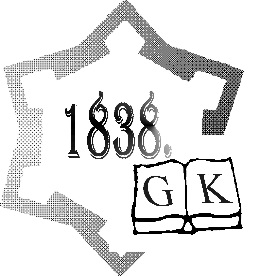 Ljudevita Šestića 147000 KARLOVACtel. 047/412-377fax. 047/412-371e-mail: info@gkka.hr
		        http://www.gkka.hrMATIČNI BROJ: 3123359 OIB: 41231362351Karlovac, 21. 6. 2018.Ur.br. 215/18Temeljem članka 20. Statuta, članka 21. Pravilnika o unutarnjem ustrojstvu i članka 6. – 10. Pravilnika o radu Gradske knjižnice „Ivan Goran Kovačić“ ravnateljica Jasmina Milovčić, viša knjižničarka upućujePOZIV NA PRETHODNU PROVJERU ZNANJA I SPOSOBNOSTI (PISANO TESTIRANJE) KANDIDATAkoji ispunjavaju formalne uvjete za radno mjesto diplomirani knjižničarna neodređeno vrijeme u punom radnom vremenu objavljen na mrežnim stranicama Hrvatskog zavoda za zapošljavanje i na mrežnim stranicama Gradske knjižnice „Ivan Goran Kovačić“ http:/www.gkka.hr/  dana 5. lipnja 2018. godineTestiranje kandidata za provjeru znanja i sposobnosti održat će se u  ponedjeljak, 2. srpnja 2018. s početkom u 9 sati, adresa: Ljudevita Šestića 1, 47000 Karlovac, Gradska knjižnica „Ivan Goran Kovačić“ .Testiranje se provodi nakon provedenog natječaja i utvrđene liste kandidata prijavljenih na natječaj. Prethodnoj provjeri znanja i sposobnosti mogu pristupiti samo kandidati koji ispunjavaju formalne uvjete natječaja.Kandidat koji ne pristupi testiranju, odnosno odustane od testiranja smatrat će se da je povukao prijavu na natječaj i ne smatra se kandidatom u postupku.Kandidati koji zadovoljavaju formalne uvjete natječaja bit će pozvani na prethodnu provjeru znanja i sposobnosti (pisano testiranje) telefonski, elektroničkim putem i poštom.Literatura za pismenu provjeru: 1. Zakon o knjižnicama (NN 105/97, NN 5/98, NN 104/00, NN 69/09)2. Zakon o ustanovama (NN 76/93; NN 29/97, NN 47/99 - Ispravak NN 35/08)3. Zakon o provedbi Opće uredbe o zaštiti podataka (NN 42/2018)4. Pravilnik o reviziji I otpisu knjižnične građe (NN 21/02)5. Machala, Dijana. IV. Usvajanje i usavršavanje kompetencija // Knjižničarske kompetencije : pogled na razvoj preofesije. Zagreb : Hrvatska sveučilišna naklada : Nacionalna i sveučilišna knjižnica, 2015. Str. 167-199.6. Smjernice za pokretne knjižnice / prerađeno izdanje priredila radna skupina IFLA-ine Sekcije za narodne knjižnice na čelu s Ianom Stringerom. Zagreb : Hrvatsko knjižničarsko društvo, 2011.7. Mrežna stranica Gradske knjižnice “Ivan Goran Kovačić” (www.gkka.hr).Nakon provedenog pisanog testiranja, u 13,00 sati provest će se intervju sa kandidatima koji ostvare minimalno 60% mogućih bodova.
                					POVJERENSTVO ZA ODABIR KANDIDATA